Werken – für zu HauseMuttertagsgeschenk – bedruckte/ bestickte Taschehttps://www.heimatdinge.de/stofftasche-bemalen/ 			Anleitung: Tasche bedruckenhttps://schwatzkatz.com/einkaufstaschen-besticken-leicht-gemacht/	Anleitung: Tasche bestickenMaterial für eigene Stempel: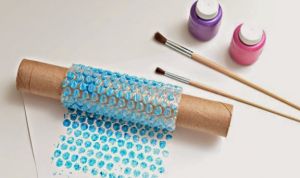 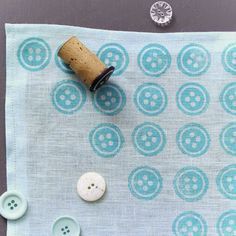 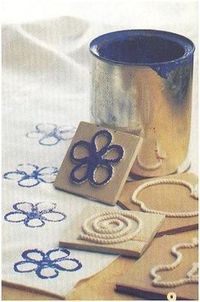 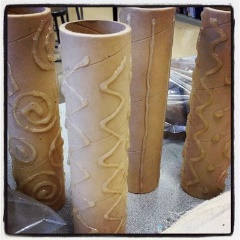 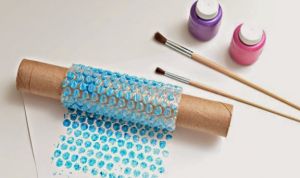 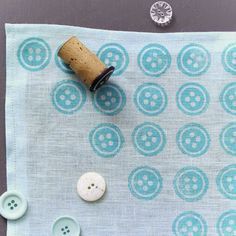 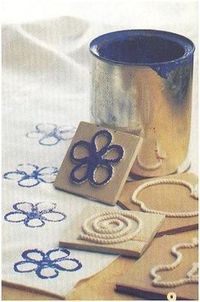 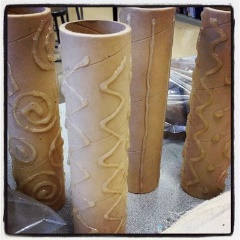 leere Küchen-/ KlopapierrollenKordelLuftpolsterfolieKorkenKnöpfeKartonstreifenMoosgummi (Motive aufzeichnen & ausschneiden)dünne SperrholzplattenBastelleimHeißklebepistoleFeinsägeSchleifpapierSchereFederpenal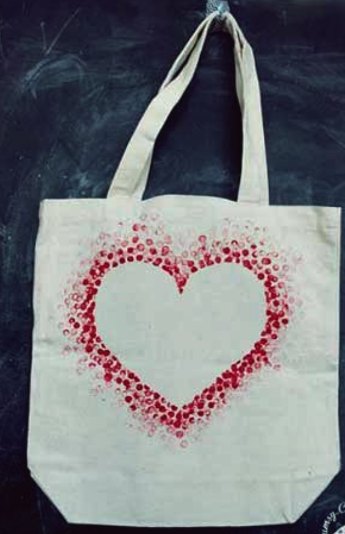 Material für Bedrucken/Besticken der Tascheleere StofftascheStoffmalfarben (oder Acrylfarben) & Pinsel/ Garn & Sticknadel, um Tasche zu besticken (evtl. Motive aus Filz hinauf sticken)ZeitungenKartonscheiben (vor dem Bedrucken in die Tasche legen)FederpenalBleistift mit Radiergummi (als Stempel)Musikinstrument: Regenmacherhttps://www.vorname.com/ratgeber/basteln/anleitung-regenmacher-basteln-gestalten-1688/ Material:Kartonrollen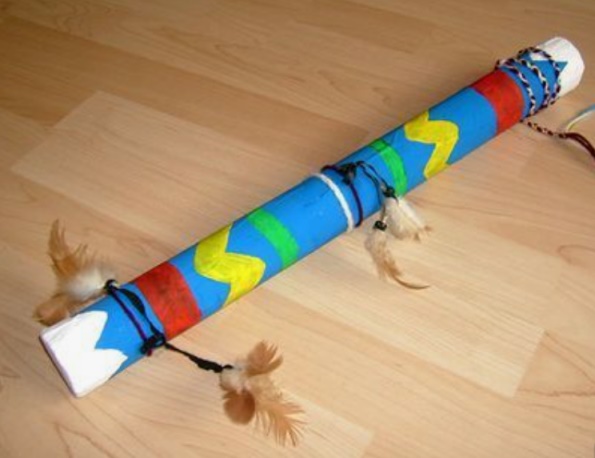 ReißnägelHammerReisHeißklebepistoleTonpapierMalerbandBastelleim & PinselZeitungsresteAcrylfarben, Jogurtbecher & PinselWolle/Garnbunte PerlenFedern